 申込方法 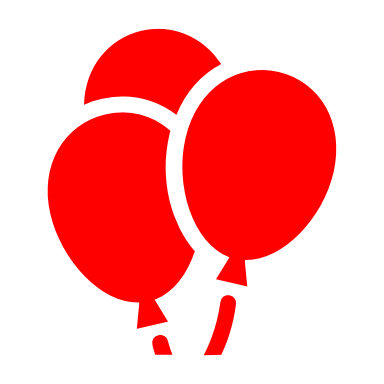 下記までお電話または窓口にてお申込み下さい。八幡平市体育協会　本部0195-70-1600皆様のご参加お待ちしております★